DEPARTMENT OF HEALTH SERVICES	STATE OF WISCONSIN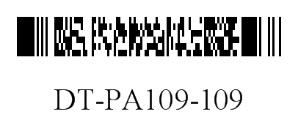 Division of Medicaid Services	Wis. Admin. Code § DHS 107.10(2)F-01247 (07/2020)FORWARDHEALTHPRIOR AUTHORIZATION DRUG ATTACHMENT FOR HEPATITIS C AGENTSINSTRUCTIONS: Type or print clearly. Before completing this form, read the Prior Authorization Drug Attachment for Hepatitis C Agents Instructions, F-01247A. Providers may refer to the Forms page of the ForwardHealth Portal at www.forwardhealth.wi.gov/WIPortal/Subsystem/Publications/ForwardHealthCommunications.aspx?panel=Forms for the completion instructions. Pharmacy providers are required to have a completed Prior Authorization Drug Attachment for Hepatitis C Agents form signed by the prescriber before submitting a prior authorization (PA) request on the Portal, by fax, or by mail. Providers may call Provider Services at 800-947-9627 with questions.SECTION I – MEMBER INFORMATIONSECTION I – MEMBER INFORMATIONSECTION I – MEMBER INFORMATION1.  Name – Member (Last, First, Middle Initial)1.  Name – Member (Last, First, Middle Initial)1.  Name – Member (Last, First, Middle Initial)2.  Member ID Number 3.  Date of Birth – Member3.  Date of Birth – MemberSECTION II – PRESCRIPTION INFORMATIONSECTION II – PRESCRIPTION INFORMATIONSECTION II – PRESCRIPTION INFORMATION4.  Date Prescription Written4.  Date Prescription Written4.  Date Prescription Written5.  Name – Prescriber5.  Name – Prescriber6.  National Provider Identifier – Prescriber7.  Address – Prescriber (Street, City, State, Zip+4 Code)7.  Address – Prescriber (Street, City, State, Zip+4 Code)7.  Address – Prescriber (Street, City, State, Zip+4 Code)8.  Phone Number – Prescriber8.  Phone Number – Prescriber8.  Phone Number – Prescriber9.  Indicate the member’s proposed hepatitis C drug treatment regimen.Drug Name      	Daily Dose      	Expected Duration      Currently taking?		Yes		No	If yes, enter the date started.      Drug Name      	Daily Dose      	Expected Duration      Currently taking?		Yes		No	If yes, enter the date started.      9.  Indicate the member’s proposed hepatitis C drug treatment regimen.Drug Name      	Daily Dose      	Expected Duration      Currently taking?		Yes		No	If yes, enter the date started.      Drug Name      	Daily Dose      	Expected Duration      Currently taking?		Yes		No	If yes, enter the date started.      9.  Indicate the member’s proposed hepatitis C drug treatment regimen.Drug Name      	Daily Dose      	Expected Duration      Currently taking?		Yes		No	If yes, enter the date started.      Drug Name      	Daily Dose      	Expected Duration      Currently taking?		Yes		No	If yes, enter the date started.      SECTION III – CLINICAL INFORMATION (Required for all PA requests.)SECTION III – CLINICAL INFORMATION (Required for all PA requests.)SECTION III – CLINICAL INFORMATION (Required for all PA requests.)10. Diagnosis Code and Description10. Diagnosis Code and Description10. Diagnosis Code and DescriptionNote: A copy of the member’s medical records that document the following must be submitted with the PA request: Hepatitis C virus (HCV) assessment and treatment planCurrent history and physical, including complete problem and medication listLab tests performed (within the last six months): albumin, complete blood count, international normalized ratio, liver function panel, serum creatinine, and HCV-ribonucleic acid (HCV-RNA) levelNote: A copy of the member’s medical records that document the following must be submitted with the PA request: Hepatitis C virus (HCV) assessment and treatment planCurrent history and physical, including complete problem and medication listLab tests performed (within the last six months): albumin, complete blood count, international normalized ratio, liver function panel, serum creatinine, and HCV-ribonucleic acid (HCV-RNA) levelNote: A copy of the member’s medical records that document the following must be submitted with the PA request: Hepatitis C virus (HCV) assessment and treatment planCurrent history and physical, including complete problem and medication listLab tests performed (within the last six months): albumin, complete blood count, international normalized ratio, liver function panel, serum creatinine, and HCV-ribonucleic acid (HCV-RNA) level11. Is there a clinically significant drug interaction between another drug the member is 
taking and the preferred drugs?		Yes		NoIf yes, list the drug(s) and interaction(s).11. Is there a clinically significant drug interaction between another drug the member is 
taking and the preferred drugs?		Yes		NoIf yes, list the drug(s) and interaction(s).12. Does the member have a medical condition(s) that prevents the use of the
preferred drugs?		Yes		NoIf yes, list the medical condition(s), and describe how the condition(s) prevents the member from using the preferred drug(s).12. Does the member have a medical condition(s) that prevents the use of the
preferred drugs?		Yes		NoIf yes, list the medical condition(s), and describe how the condition(s) prevents the member from using the preferred drug(s).13. Provide the date that the member was diagnosed with HCV, and indicate the likely source of the HCV Infection.Date      		Source      13. Provide the date that the member was diagnosed with HCV, and indicate the likely source of the HCV Infection.Date      		Source      14. Indicate the member’s HCV genotype and subtype and the HCV-RNA level and the date(s) performed.HCV genotype and subtype      		Date      HCV-RNA level       IU/mL		Date      Note: A copy of the lab results must be submitted with the PA request.14. Indicate the member’s HCV genotype and subtype and the HCV-RNA level and the date(s) performed.HCV genotype and subtype      		Date      HCV-RNA level       IU/mL		Date      Note: A copy of the lab results must be submitted with the PA request.15. Indicate the member’s previous HCV treatment.Has the member had previous pegylated interferon/ribavirin treatment or direct-acting 
antiviral HCV treatment?		Yes		NoIf the member has received previous HCV treatment, provide the following:Drug Name      		Date(s) Taken      		Treatment Results      Drug Name      		Date(s) Taken      		Treatment Results      Drug Name      		Date(s) Taken      		Treatment Results      15. Indicate the member’s previous HCV treatment.Has the member had previous pegylated interferon/ribavirin treatment or direct-acting 
antiviral HCV treatment?		Yes		NoIf the member has received previous HCV treatment, provide the following:Drug Name      		Date(s) Taken      		Treatment Results      Drug Name      		Date(s) Taken      		Treatment Results      Drug Name      		Date(s) Taken      		Treatment Results      16. Has the member had a liver biopsy, imaging studies, or blood assay tests to 
determine hepatic fibrosis? 		Yes		NoIf yes, provide the following:Test Performed      		Fibrosis Stage      		Date      Note: A copy of the results must be submitted with the PA request.16. Has the member had a liver biopsy, imaging studies, or blood assay tests to 
determine hepatic fibrosis? 		Yes		NoIf yes, provide the following:Test Performed      		Fibrosis Stage      		Date      Note: A copy of the results must be submitted with the PA request.17. Does the member have cirrhosis? 		Yes		NoIf the member has cirrhosis, Section III A must be completed.17. Does the member have cirrhosis? 		Yes		NoIf the member has cirrhosis, Section III A must be completed.SECTION III A – CLINICAL INFORMATION REQUIRED FOR MEMBERS WITH CIRRHOSIS ONLYSECTION III A – CLINICAL INFORMATION REQUIRED FOR MEMBERS WITH CIRRHOSIS ONLY18. Indicate the member’s current Child-Turcotte-Pugh class and score and the date calculated.Class      	Score      	Date Calculated      18. Indicate the member’s current Child-Turcotte-Pugh class and score and the date calculated.Class      	Score      	Date Calculated      19. Does the member have or is the member being treated for the following conditions? Ascites 		Yes		NoHepatic encephalopathy		Yes		NoHepatocellular cancer		Yes		NoPortal hypertension		Yes		No19. Does the member have or is the member being treated for the following conditions? Ascites 		Yes		NoHepatic encephalopathy		Yes		NoHepatocellular cancer		Yes		NoPortal hypertension		Yes		No20. Has the member had medical imaging to screen for hepatocellular carcinoma 
within the past six months?		Yes		NoNote: A copy of the medical imaging results must be submitted with the PA request.20. Has the member had medical imaging to screen for hepatocellular carcinoma 
within the past six months?		Yes		NoNote: A copy of the medical imaging results must be submitted with the PA request.20. Has the member had medical imaging to screen for hepatocellular carcinoma 
within the past six months?		Yes		NoNote: A copy of the medical imaging results must be submitted with the PA request.SECTION IV – AUTHORIZED SIGNATURESECTION IV – AUTHORIZED SIGNATURESECTION IV – AUTHORIZED SIGNATURE21. SIGNATURE – Prescriber22. Date Signed22. Date SignedSECTION V – ADDITIONAL INFORMATIONSECTION V – ADDITIONAL INFORMATIONSECTION V – ADDITIONAL INFORMATION23. Include any additional information in the space below. Additional diagnostic and clinical information explaining the need for the drug requested may also be included here.23. Include any additional information in the space below. Additional diagnostic and clinical information explaining the need for the drug requested may also be included here.23. Include any additional information in the space below. Additional diagnostic and clinical information explaining the need for the drug requested may also be included here.